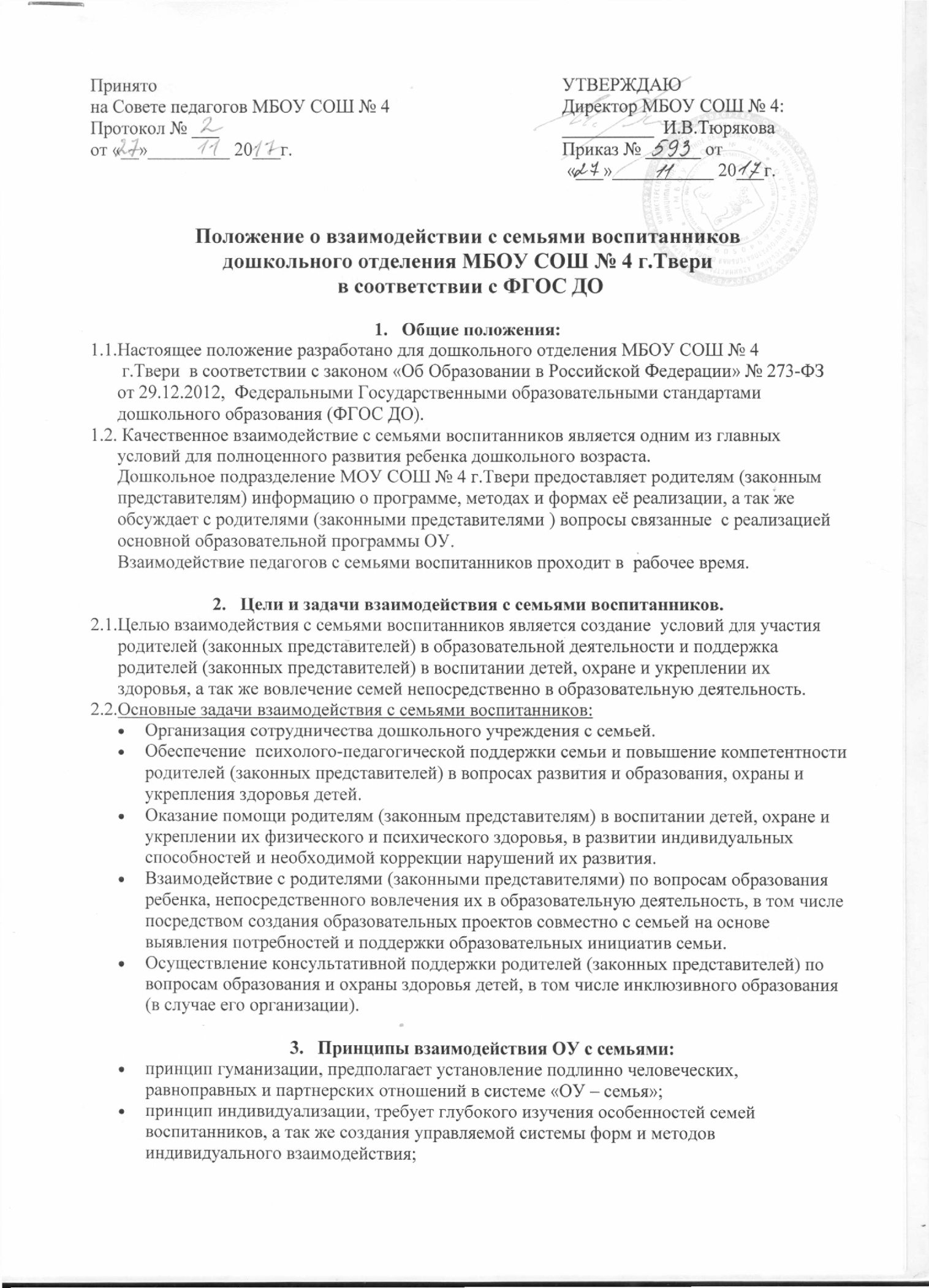 принцип открытости, позволяет осознать, что только общими усилиями семьи и образовательного учреждения можно построить полноценный процесс обучения, воспитания и развития ребенка;принцип непрерывности преемственности между дошкольным учреждением и семьёй воспитанника на всех ступенях обучения;принцип психологической комфортности заключается в снятии всех стрессовых факторов воспитательно-образовательного процесса, в создании в детском саду эмоционально-благоприятной атмосферы.Методы и формы взаимодействия с семьями воспитанников.Совместные досуги, праздники.Участие родителей в выставках, конкурсах, проектной деятельности.Организация дней открытых дверей.Выпуск газет.Семинары – практикумы, круглые столы.Игры с педагогическим содержанием.Беседы, консультации, рекомендации.Информирование родителей (законных представителей) о работе ОУ через систему Интернет и наглядную агитацию.Привлечение родителей (законных представителей) к проведению непосредственно образовательной деятельности и к программам дополнительного образования (кружковая деятельность).Родительские собрания (общие и групповые).Документация и отчетность.Каждый педагогический работник  имеет документацию, отражающую основное содержание, организацию и методику работы по  взаимодействию с семьями воспитанников (план деятельности, протоколы заседаний, аналитические выводы, методический материал);Итоговое  заседание педагогического совета предполагает заслушивание отчета о проделанной работе по взаимодействию с семьями и перспективах дальнейшей деятельности.Критерии анализа взаимодействия с семьями в ОУКритерии анализа годового плана:планирование задач на диагностической основе с учетом анализа достижений и трудностей в работе с семьей за прошлый год;учет интересов и запросов родителей при планировании содержания мероприятий;разнообразие планируемых форм работы;планирование работы по повышению профессиональной компетентности педагогических кадров по вопросам взаимодействия с семьей; разнообразие форм методической помощи педагогическим кадрам в вопросах взаимодействия с семьей (педагогические советы, семинары, работа в творческих группах, консультации, деловые игры, тренинги и т.д.);выявление, обобщение, внедрение успешного опыта работы отдельных педагогов с семьями воспитанников;выявление передового опыта семейного воспитания и распространение его в ОУ. Критерии анализа планов воспитательно-образовательной работы педагогов:планирование содержания мероприятий на основе учета интересов, нужд, потребностей родителей;разнообразие планируемых форм работы с семьей;  Критерии анализа протоколов родительских собраний:разнообразие тематики и форм проведенных собраний;отражение в протоколе активности родителей (вопросы, пожелания, предложения со стороны родителей);учет мнения и пожеланий родителей при организации последующих мероприятий.КонтрольВзаимодействие с семьями воспитанников  является одним из звеньев по реализации  основной образовательной программы ОУ .7.2. Контроль за данной деятельностью  осуществляют заместитель директора по УВР и           старший воспитатель7.3. Заместитель директора по УВР и старший воспитатель имеют право:посещать групповые родительские собрания с заблаговременной информацией об этом воспитателя;изменить планирование работы по взаимодействию с родителями по производственной необходимости;привлекать родителей воспитанников  к мероприятиям (выставкам, конкурсам, субботниках и т.д.) в ОУ. Срок действия положенияСрок данного положения не ограничен. Положение действует до принятия нового.Настоящее положение, также изменения и дополнения в положение о взаимодействии с семьями воспитанников в соответствии с ФГОС дошкольного образования могут вноситься на педагогических советах и вступают в силу с момента  их утверждения директором ОУ.